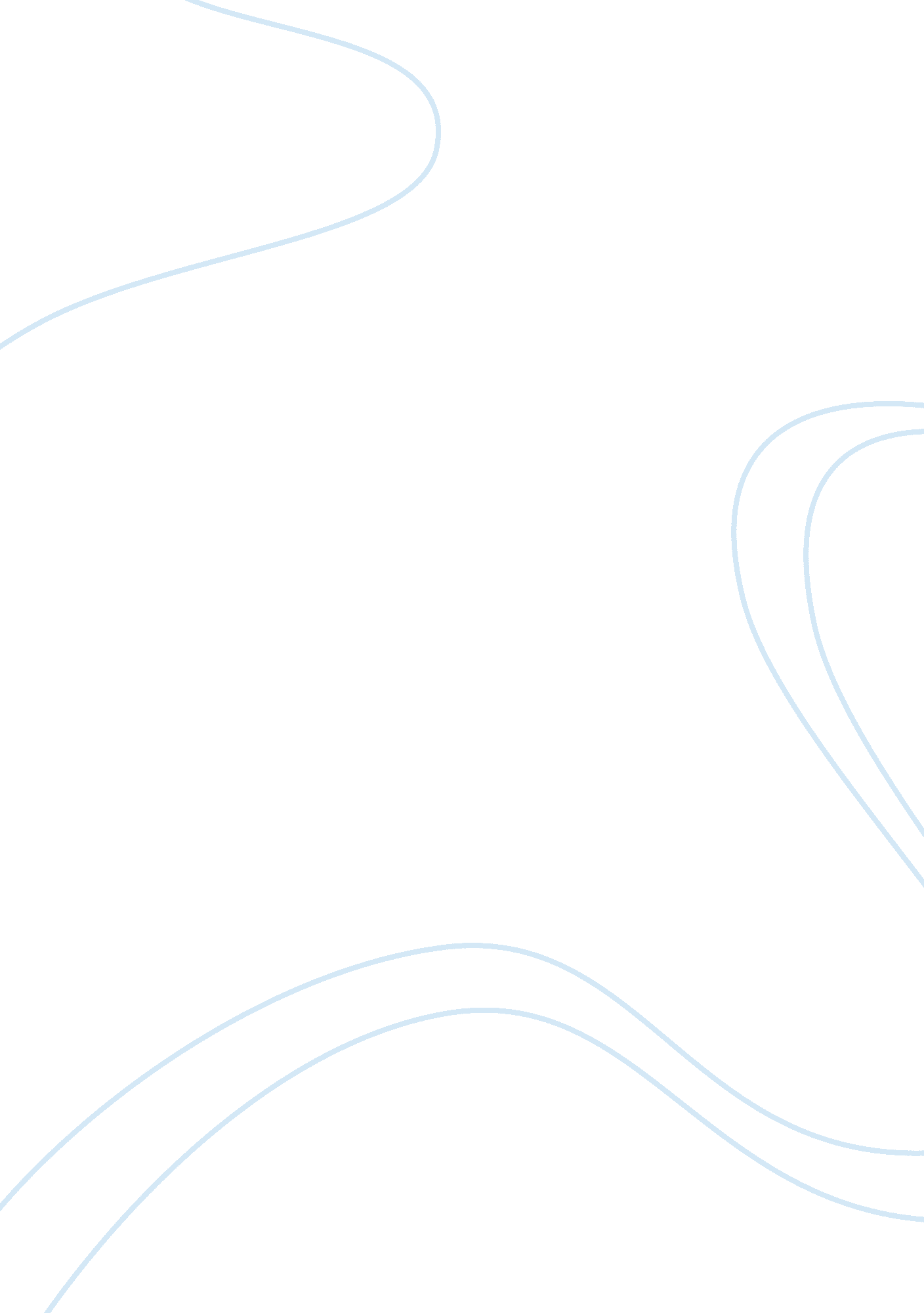 Health and safety in the workplace essay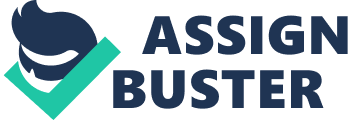 Introduction It is critical that administrations abides by specific wellness and safety Torahs to guarantee that non employee is harmed within the workplace. First most administrations would see the jeopardies of the workplace ; these are the factors that could potentially harm. harm or injure person or something during procedures used by the administration. Then most administrations would see the hazard of each jeopardy. this means the chance of the jeopardy really doing injury or hurt [ 1 ] . Identifying the jeopardies and hazards. allows the administration to work out specific safeguards that would assist to understate the hazard by making regulations or ordinances within the work topographic point. Most administrations would demo this rating of wellness and safety in their workplace as a hazard appraisal. which is really of import because it allows both employers and employees to cognize how to be safe and what safeguards they need to take in order to cut down the possibility of person or something being damaged [ 2 ] . Health AND SAFETY AT WORK ACT 1974 The Health and Safety at Work Act besides known as the ‘ HSAWA’ or ‘ HSW’ was introduced in 1974. The Act was created to guarantee that the workplaces of all administrations protect ‘ the wellness. safety and public assistance of individuals at work’ [ 3 ] . It involves placing the jeopardies in each section of the administration to cut down the hazards in the procedure or method that the employees used to do the merchandise or develop the service provided. Furthermore the Act prohibits the usage of highly risky. unsafe and flammable merchandises unless the hazard appraisal specifically shows how the jeopardies will be prevented. for illustration the usage of protective vesture like lab coats. baseball mitts and goggles but besides the high supervising that there would necessitate to be in order for the procedure which uses the substance to be allowed to go on. The substances might non merely be risky to employees but to the environment. the Health and Safety at Work Act attempts to cut down the sum of harmful emanations that are given out into the ambiance. In add-on it can include the stableness of the workplace by analyzing the edifices status to guarantee that the edifice isn’t probably to fall in when employees are at work. besides it ensures that the work topographic point has particular safety characteristics like fires doors so that the hazard of employees being burn in a fire is reduced [ 3 ] . The employer of the administration is responsible for perpetrating to the ordinances of the Health and Safety at Work Act and keeping the usage of the hazard appraisal throughout the work topographic point. chiefly by making a specific written safety policy that can easy be understood by employees which shows suited safeguards on the hazard appraisal. It is the responsibility of the employer to supply the right preparation for all members of staff to guarantee everyone has a strong apprehension of the wellness and safety ordinances. The appropriate preparation can be given from go toing wellness and safety classs ; besides the employer has to give the staff the equipment that they need to be safe in the workplace including protective equipment as safeguards to cut down the hazard of the jeopardy. The workplace must be considered as a safe environment by the authorities ; this means that the administration must supply exigency processs ( like fire drills ) and specific first assistance installations if a jeopardy did harm an employee. Most administrations guarantee that his happens by utilizing safety marks bespeaking things like fire issues and reminders of safeguards to take when utilizing certain equipment or substances [ 4 ] . Furthermore the employer has to do certain that stuffs and resources are stored decently in safe environments to halt anything acquiring contaminated or broken. Substances need to be controlled to do certain that the hazard of explosive or high flammable substances from doing a fire is reduced every bit much as possible. The transit of the stuffs is besides of import to guarantee nil is damaged during transportation and that there is a topographic point to safely unload to stuffs at the workplace. The concluding functions of the employer is to guarantee that if any new stuffs or procedures are introduced in the workplace that they are added to the hazard appraisal to maintain it updated to that wellness and safety ordinances can ever be kept to. The employees besides have many functions in the workplace to assist maintain to the Health and Safety at Work Act. They must hold a reasonable relationship with their employer so that they can describe any issues with the hazard appraisal or describe the behavior of other employees when utilizing the equipment or stuff. Ensure that other employees are being safe and assist do certain that everyone understands what they need to make in certain state of affairss like fire drills. However the employees are non allowed to interfere with anything that relates to the providing of wellness and safety equipment or vesture protection as this up to the employer [ 4 ] . MANAGEMENT OF HEALTH AND SAFETY AT WORK REGULATIONS 1999 The Management of Health and Safety at Work Regulations besides known as the ‘ MHSWR’ was introduced in 1999 was developed as portion of the Health and Safety at Work Act to demo the specific separated of functions between the employers and employees [ 4 ] [ 5 ] . The ordinances involves looking into the different facets of the workplace and measuring how everything jeopardy and hazard can impact each member of staff by looking capableness in wellness and safety state of affairss – for illustration an older employee could fight to acquire down stepss rapidly if there was a fire ; alternatively the employer could travel the employee to an office or research lab on a lower floor. Overall this direction of the issues and the safeguards that can be used to avoid jeopardies. the undermentioned list shows the 30 subdivisions to the Management of Health and safety at Work Regulations: 1. Citation. beginning and reading2. Disapplication of these Regulations3. Hazard appraisal4. Principles of bar to be applied5. Health and safety agreements6. Health surveillance7. Health and safety aid8. Procedures for serious and at hand danger and for danger countries9. Contacts with external services10. Information for employees11. Co-operation and co-ordination12. Persons working in host employers’ or freelance persons’ projects13. Capabilities and preparation14. Employees’ responsibilities15. Impermanent workers16. Hazard appraisal in regard of new or anticipant female parents17. Certificate from registered medical practician in regard of new or anticipant female parents18. Presentment by new or anticipant female parents19. Protection of immature individuals20. Exemption certifications21. Commissariats as to liability22. Exclusion of civil liability23. Extension outside Great Britain24. Amendment of the Health and Safety ( First-Aid ) Regulations 198125. Amendment of the Offshore Installations and Pipeline Works ( First-Aid ) Regulations 198926. Amendment of the Mines Miscellaneous Health and Safety Provisions Regulations 199527. Amendment of the Construction ( Health. Safety and Welfare ) Regulations 199628. Regulations to hold consequence as wellness and safety ordinances29. Revocations and eventful amendments 30. Transitional proviso[ 6 ] The individual responsible for the Management of Health and Safety at Work Regulations is the employer. who must measure any possible hazards and pull off them in a professional method so that the employees are safe from hurt. when set abouting specific undertakings. They must guarantee that employees have the right preparation and cognition for exigency state of affairss. Furthermore the employees must follow with the ordinances created and attend any preparation or direction Sessionss. Besides the employees must experience that the individual in charge of wellness and safety is accessible so that they can pass on any concerns they have about the wellness and safety of other employees and study anything they sense could be potentially unsafe or harmful [ 7 ] . The Management of Health and Safety at Work Regulations is no longer seen as a demand for an organisation to stay by [ 8 ] . PROVISION AND USE OF WORK EQUIPMENT REGULATIONS 1998 The Provision and Use of Work Equipment Regulations besides known as ‘ PUWER’ was made on the 15th of September 1998. laid before Parliament on the 25th of September 1998 and was enforced and officially introduced on the 5th of December 1998 [ 9 ] . The ordinances were created so that administrations would address unsafe state of affairss to command the hazard of the jeopardy and forestall the employees acquiring earnestly injured or killed due to a piece of equipment in their method of work. After this was introduced there was the creative activity of the ‘ Lifting Operationss and Lifting Equipment Regulations ( 1998 ) ’ which besides helped cut down the chance of employees acquiring injured. The Provision and Use of Work Equipment Regulations applies to any employer even if they are freelance and complies to anyone in the administration who uses the equipment at work ; these ordinances do non cover the usage of equipment by the populace as this comes under the Health and Safety at Work Act. The PUWER screens every facet of equipment used in an administration from machinery to office furniture ; any equipment could be a possible jeopardy to an employee’s wellness. This means that all equipment should be on a regular basis trial so that it complies to the safety ordinances of the CE grade [ 10 ] . It is up to the employers and employees to lodge to the ordinances and guarantee that the equipment is: Suitable for its intended usageThis means that the equipment should supply a specific purpose/function in the administration so that no useless equipment is forgotten about. Safe for usage and appropriately maintainedThe equipment used should be safety checked to see if it is wholly safe to utilize in the procedure so that it is non likely that the equipment with cause a jeopardy. For illustration machinery should be on a regular basis checked so that it could non do a fire. Besides the care of the equipment means that things are on a regular basis cleaned so that in. for illustration. a biological lab there is no spread of bacteriums or beings between samples. Used by people who have received preparationThis literally means that employees need to be qualified and educated in the used of the equipment so this could affect traveling on preparation classs or reading direction manuals so they have good cognition of what to make it the equipment interruptions or how the equipment could do hurt to an employee which would cut down the hazard of the jeopardy occurring. Accompanied by suited protective devices. warning and instructions This is chiefly the function of the employer to supply safety marks or instructions near the equipment to reminder employees of how to cut down the hazards. Besides when utilizing chemicals it is critical that the right vesture is provided like lab coats. safety goggles and protective goggles so that the chemical can non harm the employees. Protective devices can be used to bespeak when a piece of equipment is unsafe or broken so that the employees do non wound themselves on it [ 4 ] . HAZARD AND CRITICAL CONTROL POINTS AS APART OF THE FOOD SAFETY ACT 1990 The Food Safety Act of 1990 was developed in the Food Safety Regulations of 1995 and the undermentioned construct was create to assist nutrient industries to bring forth high quality merchandises that’s consumers would recognize for their safety and hygiene when making the merchandise [ 4 ] . The Hazard Analysis Critical Control Points besides known as ‘ HACCP’ is an internationally used procedure that ensures that merely nutrient sold is safe to devour. The nutrient merchandises are analysed and evaluated utilizing biological. chemical and physical techniques in order to measure any possible jeopardies throughout the procedure or handling. fabrication. distribution and finally eating the nutrient merchandise. The points provide a simple systemic attack to detecting jeopardies and hazards and the creative activity of the hazard appraisal with suited safeguards [ 11 ] [ 12 ] . Many administration abide by the statute laws of the HACCP and EU nutrient hygiene to warrant clients that their nutrient is hygienically prepared without any issues of wellness and safety – for illustration some merchandises may hold no possibility of a spread of bacteriums disease. There are 7 chief facets that the HACCP looks into: 1. identify any jeopardies that must be prevented eliminated or reduced This means that the employer. employees and wellness and safety experts must happen every possible jeopardy that could potentially harm the nutrient or the individual who eats the nutrient and organize this information into a list or tabular array. 2. identify the critical control points ( CCPs ) at the stairss at which control is indispensable This involves measuring all the points made in the first list to pick out the most critical jeopardies that need to be decidedly controlled to non go on. 3. set up critical bounds at CCPsThis is placing the hazards and chance of the jeopardy and cognizing the worst result if the jeopardy wasn’t controlled at all. 4. set up processs to supervise the CCPsThis is the manner in which the administration plans to maintain the jeopardy under control and cut down the hazard ; these are the safeguards planned to be used/taken. 5. set up disciplinary actions to be taken if a CCP is non under control This is like a back-up program if the safeguard does non work and this can alter depending on the state of affairs or environment. For illustration if one of the machines that is used to cook the meat sets on fire so sprinklers shoot H2O from the ceiling and the edifice is evacuated to avoid any employees being injured. 6. set up processs to verify whether the above processs are working efficaciously This involves measuring the safeguards used to cut down the chance of a jeopardy being unmanageable to make up one’s mind which methods are best to command it. 7. set up paperss and records to show the effectual application of the above measures The creative activity of hazard appraisals and written paperss so that the administration can maintain a record of their jeopardies and hazards to do their merchandise every bit safe as possible. Most employers create elaborate paperss that contain 4 subdivisions ; foremost a program is created to identity how nutrient merchandise can be safe and how their nutrient merchandise needs to be safe and hygienically prepared. This subdivision is of import because it reduces the chance of infection from either unsafe bacteriums or chemical or physical taint of any meat or works merchandises. Furthermore it allows the administration to see how nutrient toxic condition can be reduced in their nutrient merchandise. perchance from cooked and uncooked nutrients holding contact. The undermentioned subdivision is finishing the actions planned in the first subdivision to ‘ try out’ the safeguards for a fit period of clip. Meanwhile the following subdivision should be taking topographic point ; this is oversing and supervising the consequence that the safeguards being taken is holding an consequence on the existent merchandise by doing certain it is more safe to eat. The concluding subdivision is moving to rectify the safeguards like if the nutrient merchandise still contains unneeded bacteriums so it needs to be cleaned and disinfected more [ 13 ] . CONTROL OF SUBSTANCES HAZARDOUS TO HEALTH 2002 The Control of Substances Hazardous to Health Regulations besides known as ‘ COSHH’ was introduced in 2002 and guarantee that all employers were commanding the usage of any potentially risky substances that their employees use. The ordinances were created as utmost amendments to the ‘ Control of Substances Hazardous to Work Regulations 1999’ [ 14 ] . The ordinances forced employers to happen a less risky substance to utilize. nevertheless if this is non possible so practical solutions need to be made so that the hazard of any type of hurt associating to the usage of substances in the workplace is either wholly eliminated or strongly reduced to protect the wellness of the staff working for the administration [ 15 ] . To do certain the ordinances are met most administrations stick to 4 specific factors to go through external reviews of the workplace: The usage of elaborate but apprehensible hazard appraisal particular to the different substances used The control of exposures in which the hazard can be reducedThe survey of wellness surveillance among the employeesPlan of action if an accident was to happen in the workplace ( first assistance installations ) [ 14 ] The undermentioned list shows the procedures used to command the jeopardies in administrations in order to follow with the COSHH ordinances: happening out what the wellness jeopardies are ; make up one’s minding how to forestall injury to wellness ( risk appraisal ) ; supplying control steps to cut down injury to wellness ; doing certain they are used ; maintaining all control measures in good working order ; supplying information. direction and preparation for employees and others ; supplying monitoring and wellness surveillance in appropriate instances ; be aftering for exigencies.[ 16 ] These ordinances are taken highly earnestly by both the employer and their employees as the inappropriate usage of harmful substances is a offense and can be punished with mulcts of up to ? 400 on a drumhead strong belief [ 14 ] . CODES OF PRACTICES AND RECOMMENDATIONS USED IN EDUCATION ( CLEAPSS ) The Codes of Practices and Recommendations used in Education involves ‘ The Consortium of Local Authorities for Provision of Science Services’ besides known as ‘ CLEAPSS’ . This covers local administrations like schools and other types of educational constitutions to do certain they are safe within the service they are supplying. CLEAPSS is based on 6 facets of the administration: Hazard appraisalsThis debut of these into an constitution instantly improves its wellness and safety because it identifies any jeopardies and evaluates the hazard and chance of it happening and so suggests suited methods or safeguards to take to cut down the possibility of the jeopardy occurrence. Chemicals. populating beings and equipmentThis relates to the regulations of the ‘ Control of Substances Hazardous to Health’ ordinances which covers any usage of chemicals for illustration in scientific discipline lessons at a secondary school the instructor and students would hold to take safeguards like have oning protective vesture or thining the chemical. Besides the ‘ Provision and Use of Work Equipment Regulations’ is used in this country to guarantee that the equipment is safe to utilize. particularly electrically equipment in schools and colleges need to hold regular safety cheques to cut down the jeopardy of fires or burning. Beginnings of resourcesThis can associate in an environmental manner to analyze where the stuffs needed for these constitutions comes from. For illustration the paper needed for schools comes from trees so it is critical that more trees are planted when some are cut down for the paper to assist make a more sustainable environment. Laboratory design. installations and adjustmentsThis ensures that topographic points like school scientific discipline research labs are safe to utilize. Not merely should the electrically equipment work decently but the cabinets and work benchs should be fitted firmly and in suited topographic points and the floor should non do any sort of stumbling jeopardy. Technician and their occupationsThis means that to the full trained and qualified proficient staff demand to be employed in order for the constitution to hold people in instance there is any sort of exigency or hurt. Some D & A ; T installations and adjustmentsThis is similar to the design of scientific discipline research labs nevertheless in design and engineering state of affairss there is more of import equipment like machines that need to be safety checked and good trained staff demand to oversee the usage of it. Besides safety instructions and marks can be used around the room to guarantee that everyone knows how to utilize machinery or who to inquire for aid [ 4 ] . 